ПриложенияПриложение № 1.Остановка 1.  «Я и мое имя»ЧЧтобы выполнить данное задание, тебе придется сделать в своем путешествии пять шагов:Сделав шаг, отметь его выполнение в клеточке значком V.А помогут тебе совершить путешествие, следующие задания-подсказки: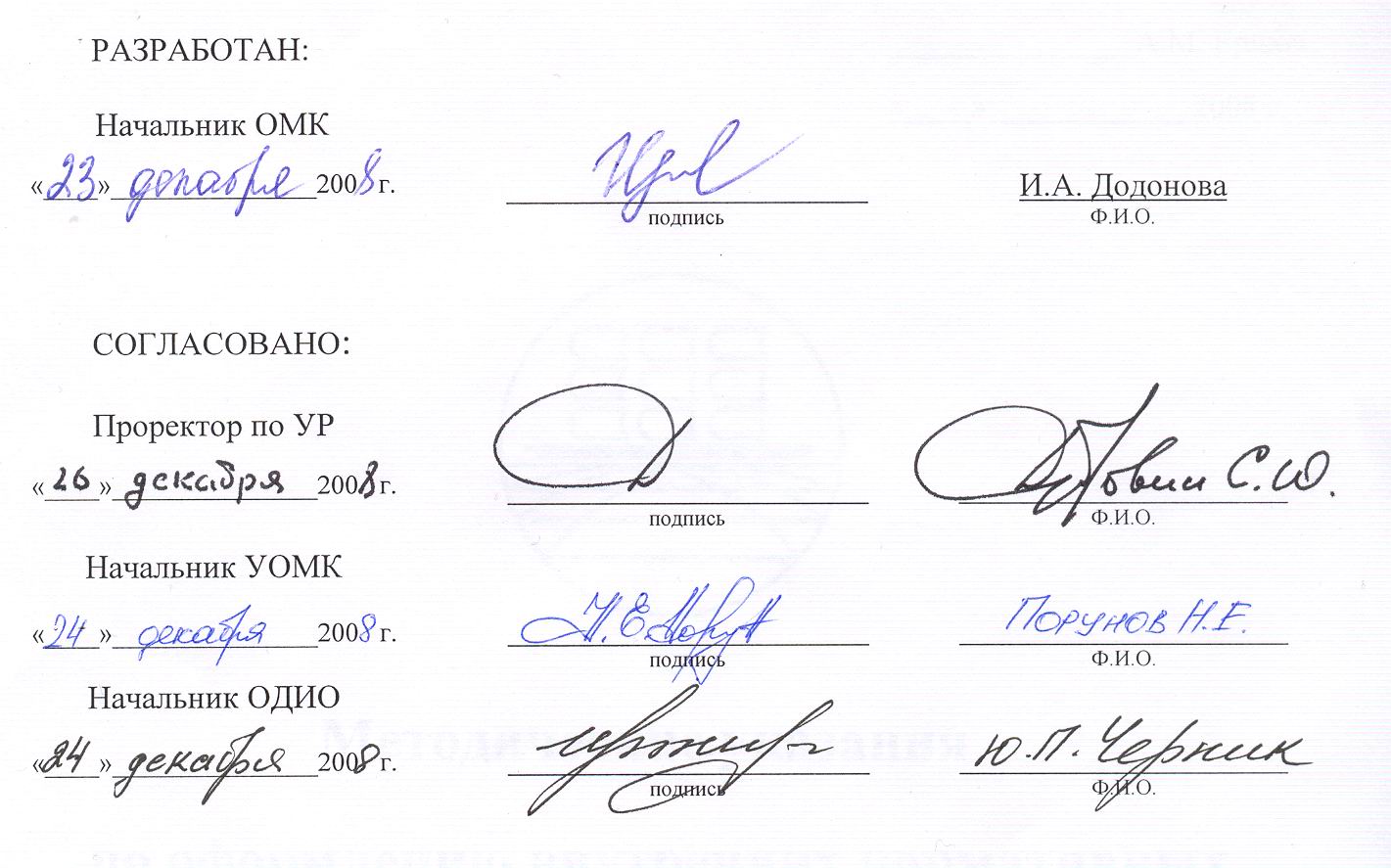 Шаг 1. 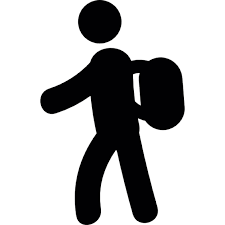 Слово «автограф» люди понимают и объясняют по-разному.  Чаще всего под «автографом» понимается ______________________. Рассмотри картинку. Допиши пропущенное слово.
Рассмотри вещи, лежащие в твоей школьной сумке. На каком предмете можно увидеть автографы? ________________ Кому эти автографы принадлежат? _________________________________________________________________________________________________А где еще (на каких предметах) ты видел автографы? _________________________________________________________________________________________________________________________________________________________________________________________ Проведи небольшое детективное расследование. Определи, кто оставил эти автографы. Соедини стрелкой рисунок и имя человека.Сделай вывод, из чего состоит автограф-подпись. Что чаще всего в него входит? __________________________________________________________________________________________________________________________________________________________Слова для справок (на выбор): имя, первая буква имени, фамилия, первые буквы фамилии, закорючки, узорыКак ты думаешь, а почему автограф (подпись) царя состоит только из имени?Шаг 2. 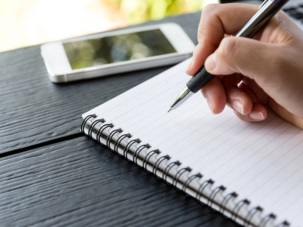 Но автограф – это не только подпись. У этого слова есть еще одно значение. Давай узнаем, какое. Слово «автограф» - иностранное. Оно пришло в русский язык из греческого языка. Переведи слово «автограф» с греческого языка на русский: __________________________________Отметь картинку, на которой изображен «автограф», под которым понимается «запись, сделанная собственной рукой»Какой предмет, лежащий в твоем портфеле,  можно назвать «автографом» - то есть «запись, сделанная собственной рукой»? ______________________________________________________________________________________________________________________А теперь сделай общий вывод. Допиши предложение, выбрав подходящие слова:Шаг 3. Автограф в виде подписи люди оставляют на своих документах и вещах. Подпись – это личный знак человека. Но находятся люди, которые коллекционируют (собирают) чужие автографы. Прочитай фрагмент стихотворения Сергея Михалкова «Автограф». При необходимости попроси родителей объяснить непонятные тебе слова. Подчеркни в тексте слова, рассказывающие о том, чьи автографы-подписи собирали девочки.Две подружки — Варя с ВеройЭто коллекционеры.У подружек в двух альбомахСто фамилий, всех знакомых, – Не коллекция, а клад!Знаменитые артисты,Футболисты, хоккеистыИ поэт-лауреат!Как автограф получить,Варю с Верой не учить!У подружек наших страсть:На глаза тому попасть,Кто сегодня знаменит,Чья фамилия звенит!На глаза сперва попасть,А потом уже напасть:— Очень просим, не спешите:Распишитесь! Подпишите!Кто-то девочкам в садуДал автограф на ходу,И теперь уж не прочестьИ не вспомнить, кто он есть.Кто-то шариковой ручкойЧерез весь альбомный листВывел подпись с закорючкой.Шахматист или артист?..Подписей собрали сто,А спросите: «Кто есть кто?»,Наши коллекционеры —Две подружки Варя с Верой —Не ответят ни за что!Как ты думаешь, зачем люди собирают автографы знаменитостей? Можно ли назвать Варю и Веру из этого стихотворения – «настоящими коллекционерами»? Автограф как текст, написанный собственной рукой, люди оставляют на память на каких-то вещах и предметах. Соедини изображение предмета и памятную надписьКак ты полагаешь, какой из приведенных автографов не будут сохранять на память (сотрут, уничтожат)? Почему? Поищи у себя дома вещи и предметы с автографами (подписями и памятными текстами) других людей. Узнай у родителей, при каких обстоятельствах эти вещи появились в вашей семье. Кто были эти люди, оставившие автографы? Шаг 4.Любой человек, оставляя памятную надпись (автограф), старается сделать ее красивой. Он придумывает текст-послание, аккуратно пишет буквы, ставит в конце свое имя, подпись, а иногда и дату. Потренируйся писать красиво тексты «на память». На листке бумаги напиши предложения, которые часто используются в таких автографа»:Моей дорогой маме…       На долгую и добрую память …              С наилучшими пожеланиями…                    От всего сердца …                             С приветом из Санкт-Петербурга… Шаг 5. А теперь подумай, кому бы ты хотел оставить послание? На чем его написать? Придумай памятную надпись и свою подпись. Оформи «автограф». Сдай его учителю вместе с остальными заданиями. Для самых любознательных путешественниковЗнаешь ли ты…… что, прогуливаясь по улицам нашего города, можно собрать автографы (как подписи, так и рукописные тексты) известных людей. Возьми в руки фотоаппарат и отправляйся вместе с родителями на прогулку. Соберите (сфотографируйте) коллекцию автографов знаменитых россиян. Подсказки для поиска:- первый автограф ты найдешь около станции метро «Горьковская» на постаменте одного из памятников;- второй автограф ты увидишь на соседнем памятнике, связанном с подвигом моряков;- третий автограф ты заметишь  на доме № 8 по Малой Посадской улице;- четвертый и пятый (самый необычный) - на доме № 14 по Каменноостровскому пр. (здесь придется поразмышлять о том, что можно назвать «автографом» людей, чьи имена увековечены на памятных табличках). А если ты еще встретишь на своем пути «городские автографы», то дополни коллекцию новыми фотографиями! 1.узнать, что самые обычные люди считают «автографом»2.выяснить, откуда это слово к нам пришло и что вначале обозначало3.выяснить, зачем люди оставляют свои автографы и кому они нужны4.научиться красиво и правильно создавать автографы5.и, наконец, сочинить свой автограф.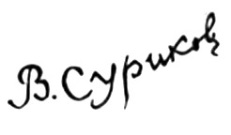 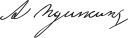 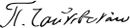 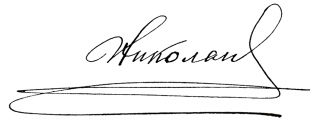 Поэт Александр Сергеевич ПушкинЦарь Николай ВторойХудожник Василий Иванович СуриковКомпозитор Петр Ильич Чайковский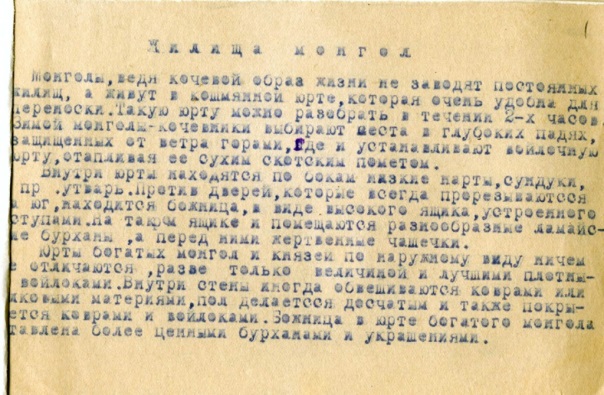 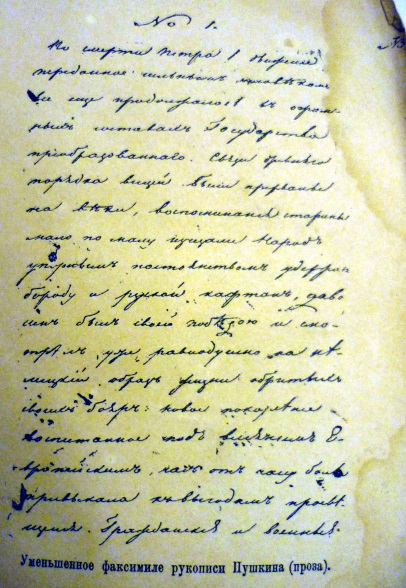 Автограф – это ……………..…………. человека или ………………….., написанный этим человеком на бумаге …………………….. рукой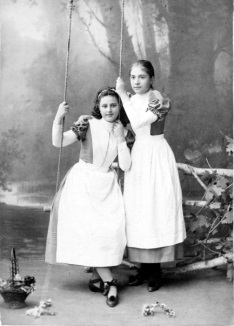 «Моей подруге Наде. Смотри на это изображение и вспоминай о нашей дружбе. Катя»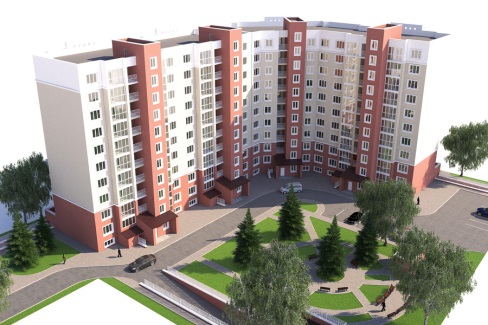 «Моему самому преданному болельщику на память»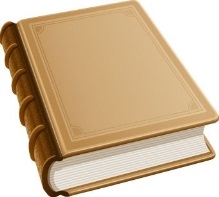 «Диане с наилучшими пожеланиями от автора»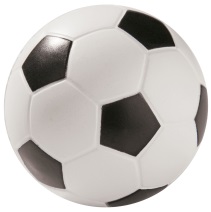 «Здесь был Вася»Поможет тебе вспомнить, как красиво пишутся буквы эта подсказка: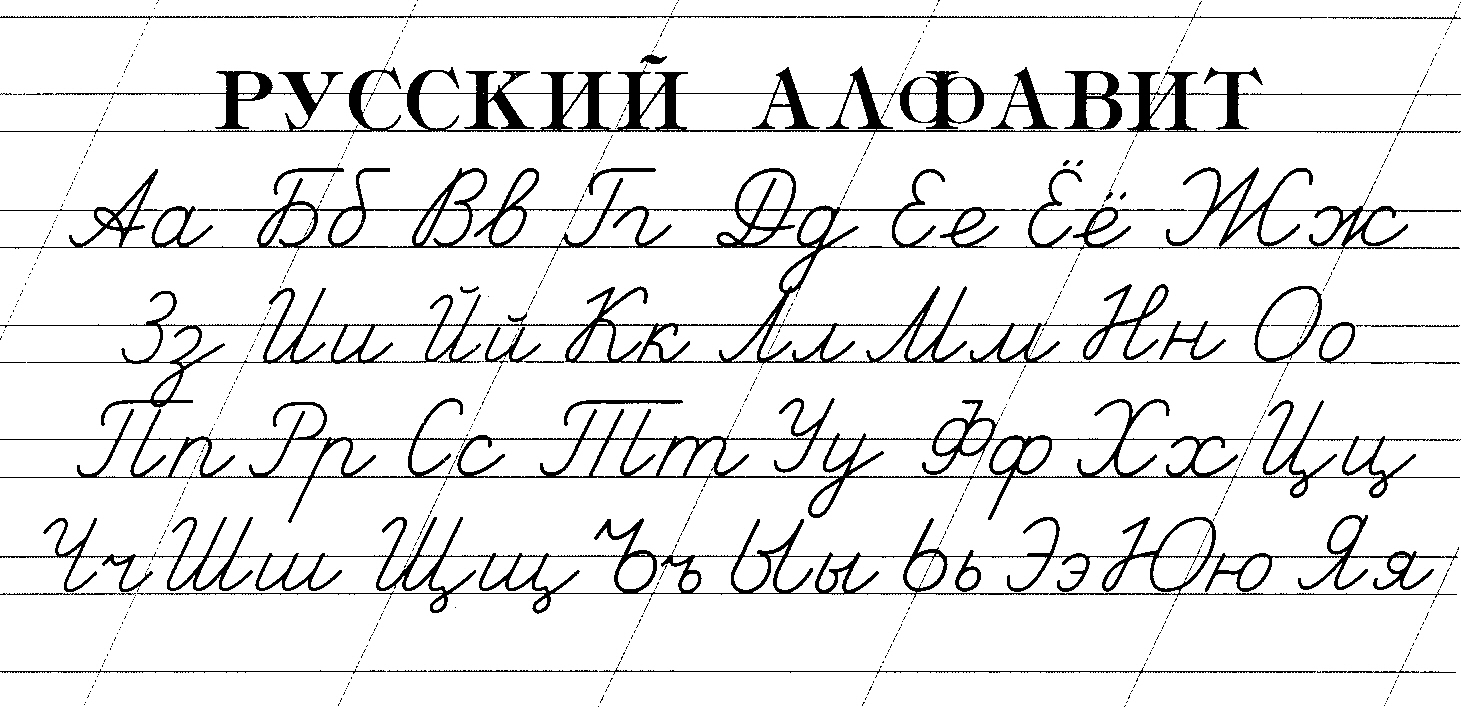 